Project Report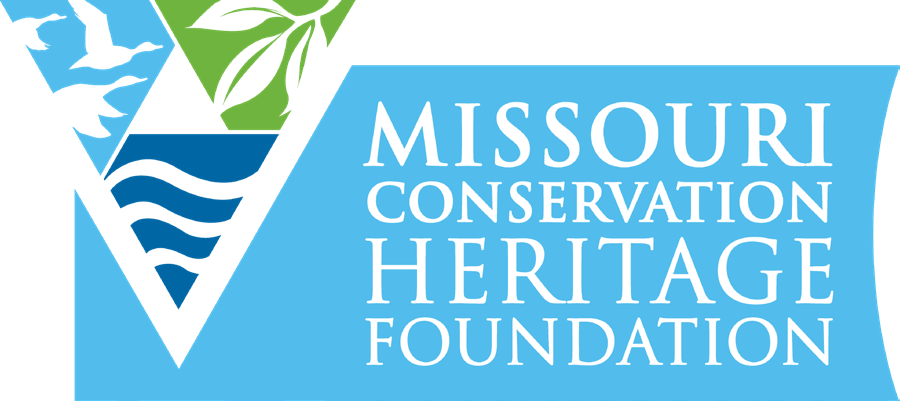 Please complete all sections below and attach supporting material as indicated.Project Name:_______Grant    _______Other Account or FundsCompletion Date:                                                  Date Summited:Project Lead(s) (include contact information with mailing address, email address and telephone number): Partner Organizations (list all partners):Summary of Accomplishments:In one or two paragraphs, provide a summary of the project’s key accomplishments and outcomes that were observed or measured.Activities and Accomplishments:Briefly describe and quantify the primary activities conducted and related results and accomplishments during this grant (refer to your original grant proposal, if applicable).Activity 1:Results and Accomplishments:Activity 2:Results and Accomplishments:Activity 3:Results and Accomplishments:Outreach:Briefly describe any outreach efforts associated with this project (e.g., brochures, videos, newspaper articles, news releases, announcements, posters, etc.) to external audiences, such as the public or other conservation organizations. Please attach examples.Project Documents:Attach 3 to 5 representative photos from the project. Photos should be in .jpg format and have a minimum resolution of 300 dpi.Attach any supporting report publications, maps, GIS data, etc. as appropriate.Posting of Final Report:This report and attached project documents may be shared by MCHF on its website and in related correspondence on behalf of MCHF.Submit reports and supporting materials to:Tricia.Burkhardt@mochf.org Donna.Wankum@mochf.org	Jake.Buxton@mdc.mo.govAnna.Burns@mochf.orgMissouri Conservation Heritage Foundation PO Box 366Jefferson City, MO 65102-0366 Office: 573-522-4115, ext 3823Toll Free: 800-227-1488	Investing In Your Conservation Legacy	7/1/2024